CURRICULUM VITAENAME: DR SANGEETA,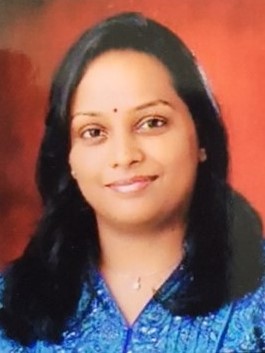               BDS, MDS (ORTHODONTICS)DOB: 24/01/1979                                                                                                          ADDRESS: Karnataka, IndiaEMAIL: sangeeta.378797@2freemail.com PH NO: C/o 0501685421EDUCATIONAL BACKGROUND:MASTERS IN DENTAL SURGERY(MDS) : ORTHODONTICS A.B.SHETTY MEMORIAL INSTITUTE OF DENTAL SCIENCES, MANGALOREYEAR OF PASSING: 2006RAJIV GANDHI UNIVERSITY OF HEALTH SCIENCESPGCET RANKING : 06 (2003)BACHELOR OF DENTAL SURGERY(BDS):VOKKALIGARA SANGHA DENTAL COLLEGE, BANGALORE1996-2000YEAR OF PASSING: 2000RAJIV GANDHI UNIVERSITY OF HEALTH SCIENCESPREUNIVERSITY:BHAGWAN MAHAVEER JAIN COLLEGE, BANGALORE1994-1996SCHOOLING: INDIAN SCHOOL,  DAR-ES-SALAAM, TANZANIACBSE BOARD OF STUDIES1983-1994MASTER THESIS: “INFLUENCE OF FACIAL COMPONENTS ON FACIAL ESTHETICS” Under The Guidance Of Prof.Dr.U.S.Krishna NayakLIBRARY DISSERTATION: “ARCHITECTONIC PATTERN OF CRANIOFACIAL SKELETON IN NORMAL AND ABNORMAL FACIAL FORM AND FUNCTION.”PAPER PRESENTATIONS:1	“MANDIBULAR SYMPHYSIS AS SKELETAL MATURITY INDICATORS”FDI INTERNATIONAL CONFERENCE, NEW DELHI,SEPTEMBER 2004.2.   “TREATMENT OF FACIAL ASYMMETRY CAUSED BY HEMIFACIAL MICROSOMIA – A CASE REPORT”39TH INDIAN ORTHODONTIC CONFERENCE, DAVENGERE, NOVEMBER 20043.  “ TREATMENT PROTOCOL OF RAPID MAXILLARY EXPANSION APPLIANCE”CDE PROGRAMME CONDUCTED BY VS DENTAL COLLEGE AND HOSPITAL, 2011PAPER PUBLICATIONS:1.	IN BUILT ANTI-CARIOGENIC AND ANTI-BACTERIAL PROPERTIES IN ORTHODONTIC MATERIALS-A REVIEW.        Journal Of Dental Health Science, 20092.	DIRECT TO INDIRECT BONDING – A REVIEW. Journal Of Dental Health Sciences, 20093.	AESTHETICS IN ORTHODONTICS. Journal Of Dental Health Science, 20104.	“ORTHODONTICS – AGE NO BAR”. Dante Varthe ,  Journal Indian Dental Association , Bangalore branch, January 20105.	MOLAR DISTALISATION – A CASE REPORT. Journal Of Dental Health Sciences, 20126.	MOLAR INTRUSION WITH ASYMMETRICAL M-TPA    -A CASE REPORT. International Journal Of Oral Health Dentistry, October-December 2015;1(4):187-1907.	FIBER REINFORCED COMPOSITES AS THE FOURTH GENERATION BONDED RETAINERS IN ORTHODONTICS-A RESEARCH ARTICLE.   International Journal of Recent Advances in Multidisciplinary Research. May 2016;3(5); 1498-1501SCIENTIFIC COURSES AND CDE PROGRAMMES PARTICIPATED IN:1.	“ORTHOGNATHIC SURGERY- ITS MANY FACES”                8TH IOS STUDENTS CONVENTION, MANGALORE, JANUARY 2004.2.	“NATIONAL WORKSHOP ON FORENSIC ODONTOLOGY AND MEDICINE”                NITTE FOM, MANGALORE, JUNE 20043.	“CURRENT TRENDS IN ORTHODONTICS” - MEDICAL EDUCATION TRANING PROGRAMME,                 MANGALORE, JULY 20044.	“WORKSHOP ON CLEFT LIP AND PALATE AND SURGICAL ORTHODONTICS/ORHTOGNATHIC                SURGERY”-  A.J.INSTITUTE OF DENTAL SCIENCES,MANGALORE, AUGUST 20045.	“ADULT ORTHODONTICS: WHERE IS THE LIMIT” - 39TH IOS CONFERENCE, DAVENGERE,                 NOVEMBER 20046.	“SMILE DESIGNING” - INDIAN INTERNATIONAL DENTAL CONGRESS, MANGALORE,               MARCH  20067.	1ST JOURNAL OF INDIAN ORTHODONTIC SOCIETY INTERNATIONAL SYMPOIUM, MUMBAI,                JUNE 20068.	“EXCELLENCE IN FINISHING”-  ABSMIDS, MANGALORE, JULY 20069.	“RECENT ADVANCES IN MBT WITH SELF LIGATION AND TEMPORARY ANCHORAGE DEVICE “              OXFORD DENTAL COLLEGE , BANGALORE,  JAN 200910.	“TEACHERS TRAINING PROGRAMME” – RV DENTAL COLLEGE, BANGALORE , FEB 200911.	“MICROSCOPE IN DENTISTRY”-  NSVK DENTAL COLLEGE, BANGALORE, 201012.	“MANAGEMENT OF CLEFT LIP AND PALATE” - VYDEHI DENTAL COLLEGE, BANGALORE, 201013.	“SELF LIGATING SYSTEMS” -  RAMAIAH DENTAL COLLEGE, BANGALORE, 201014.	“BIOMEDICAL WASTE MANAGEMENT”- VSDC, BANGALORE,  SEPTEMBER 201015.	“LINGUAL MATRIX” – AECSMDC, BANGALORE, JUNE 2012 16.	“ THE DAMON SYSTEM” – 19TH IOSPG CONVENTION, BANGALORE, FEB 2015CONFERENCES/CONVENTIONS ATTENDED:1.	8TH  IOS CONVENTION,  MANGALORE,JANUARY 20042.	1ST FDI  ANNUAL WORLD DENTAL CONGRESS, NEW DELHI, SEPTEMBER 20043.	39TH INDIAN ORTHODONTIC CONFERENCE, DAVENGERE, NOVEMBER 20044.	33RD KARNATAKA STATE DENTAL CONFERENCE, BANTWAL, NOVEMBER 20045.	9TH IOS CONVENTION, DHARWAD, JANUARY 20056.	1ST  MID YEAR ORTHODONTIC CONVENTION, DIU AND DAMAN, APRIL 20057.	10TH IOS CONVENTION, BANGALORE, JANUARY 20068.	41ST INDIAN ORTHODONTIC CONFERENCE, CHENNAI, NOVEMBER 20069.	DENTISTRY 2010- IDDR CONFERENCE, BANGALORE 201010.         45TH INDIAN ORTHODONTIC CONFERENCE, MANGALORE, DECEMBER 201011.	15TH  IOS PG CONVENTION, MANALI, MARCH 201112.	19TH IOS PG CONVENTION, BANGALORE, FEBRUARY 2015AFFILIATIONS:REGISTERED AS PRACTISING ORTHODONTIST IN KARNATAKA STATE DENTAL COUNCILMEMBER OF INDIAN ORTHODONTIC SOCIETYWORK EXPERIENCE:years POST MDSEMPLOYED AT “AECS MAARUTHI DENTAL COLLEGE AND RESEARCH CENTER” IN THE DEPARTMENT OF ORTHODONTICS AS ASSOCIATE PROFESSOR FROM 2006 DECEMBER TILL DATE. {I have been involved in training, supervising and guiding  clinical work of post graduate students }PRACTISING ORTHODONTIST AT “SAMRUDDHI DENTAL CARE CENTER”, BANSHANKARI, BANGALORE (2007 JUNE TILL DATE)CONSULTANT ORTHODONTIST AT MANIPAL HOPITAL , RAJARAJESHWARINAGAR, BANGALORE ( 2008 – MARCH 2010)MAX CURE SPECIALITY CENTER, RAJAJAESHWARI NAGAR, BANGALORE ( 2010 JUNE ONWARDS) RADHAKRISHNA HOSPITAL, GIRINAGAR, BANGALORE ( 2011 DECEMBER ONWARDS)INVIVO  HOSPITALS,JP NAGAR, BANGALORE ( 2014 JANUARY ONWARDS)PROFESSIONAL SKILLS:EXAMINATION, DIAGNOSIS AND TREATMENT OF MILD, MODERATE AND SEVERE MALOCCLUSIONS WITH MBT TECHNIQUETRAINED IN LINGUAL ORTHODONTICS FROM ‘LINGUAL MATRIX’ PRACTISING DAMON SYSTEM OF SELF-LIGATION TECHNIQUEPRACTISING INVISALIGN AND CLEARPATH ALIGNERSTREATMENT OF SEVERE SKELETAL MALOCCLUSIONS WITH ORTHOGNATHIC SURGICAL LINE OF TREATMENTEXPERIENCE IN TREATING ADULT PATIENTS WITH INTERDISCEPLINARY APPROACHPERSONAL NOTE:EAGER TO EXPAND MY HORIZONS IN THE PROFESSIONAL FIELDHARD WORKING AND OPEN TO NEW EXPERIENCES AND IDEASFRIENDLY BY NATURE AND EASY TO GET ALONG WITHMAINTAIN A GOOD RAPPORT WITH COLLEAGUES AND PATIENTS ALIKERESPONSIBLE AND DISCIPLINED BY NATURECONFIDENT IN MY WORK AND FIELD OF EXPERTISEEXPERIENCED IN DEALING WITH PATIENTS OF ALL AGES AND OF DIFFERENT NATIONALITIES  LANGUAGES KNOWN: ENGLISH, HINDI, KANNADA, TELUGU, TAMILDR SANGEETA BANGALOREINDIA